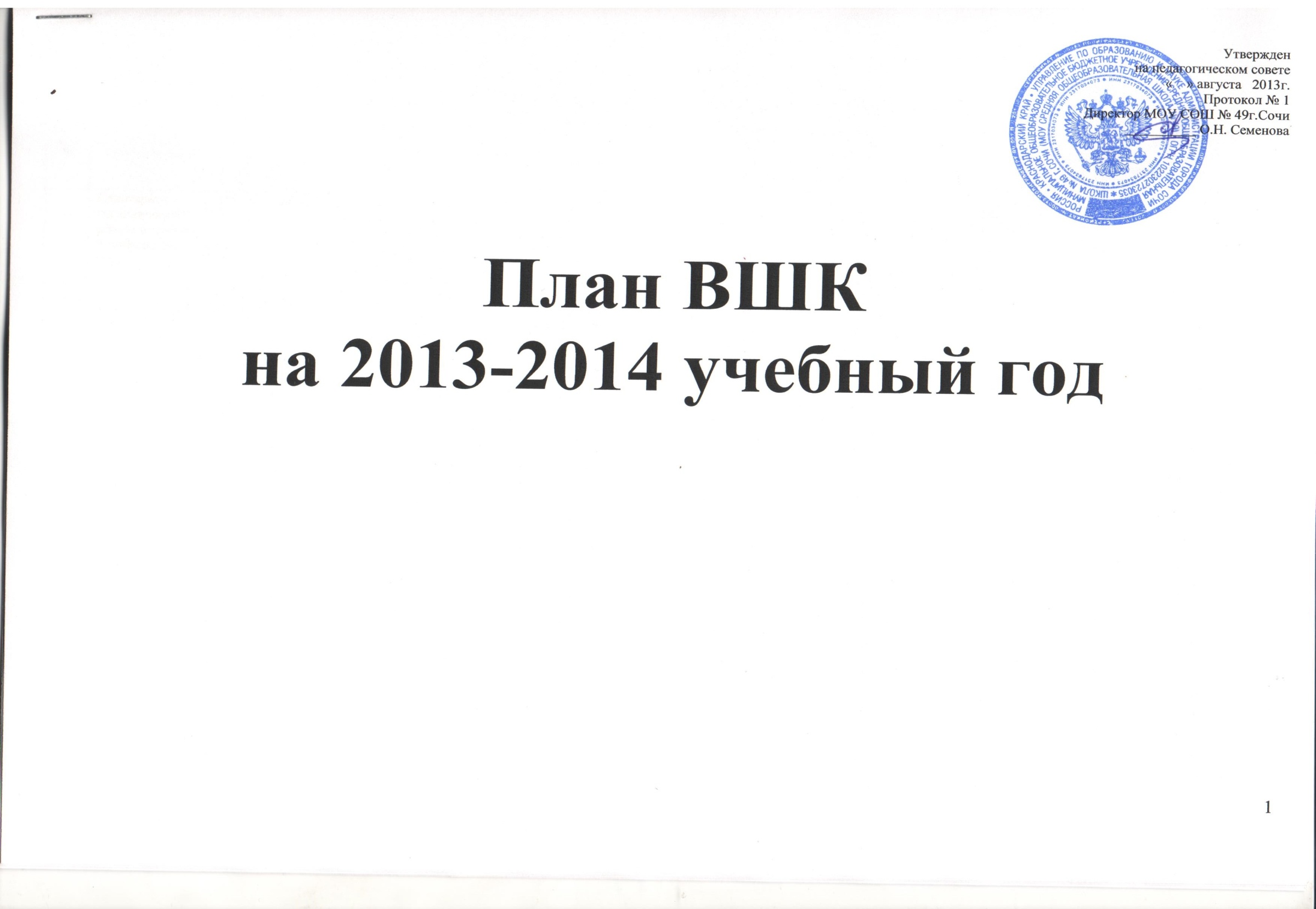 Система внутришкольного контроля Контроль за выполнением всеобуча10. Контроль за профориентационной деятельностью школы.№Объект контроляКлассСрокиСодержание контроляЦели контроляВид контроляФорма контроляМетод контроляВыходВыходКто проверяетКто проверяетГде слушается11.Санитарно-гигиенический режим и техника безопасности труда5-11августСанитарное состояние кабинетов, раздевалок, школьной столовой, спортзала.Установление соответствия санитарного состояния кабинетов, раздевалок, школьной столовой, спортзала, мебели требованиям нормативных документов.фронталь-ныйобобщающийнаблюдение, беседаакт готовности школыакт готовности школыДиректор Семенова О. Н. зам дир по АХЧ;мед. работникДиректор Семенова О. Н. зам дир по АХЧ;мед. работникПедсовет11.Санитарно-гигиенический режим и техника безопасности труда5-11сентябрь1 нед.Проверка документации по технике безопасности в спортзале. кабинетах физики, химии, трудового обучения, информатикиУстановить наличие стендов по ТБ и своевременность проведения инструктажа учащихся по ТБ на рабочем местетематический.персональныйнаблюдение, беседастенды, журналы инструктажа, актыстенды, журналы инструктажа, актыДиректор Семенова О. Н.зам дир по АХЧ;зам дир по УВРДиректор Семенова О. Н.зам дир по АХЧ;зам дир по УВРСовещание при директоре,  индивидуальные беседы11.Санитарно-гигиенический режим и техника безопасности труда5-11октябрьАнализ работы по соблюдению правил  ТБ на уроках физкультурыПроверить соблюдение правил ТБ на уроках физкультурытематический.персональныйнаблюдение, беседасправкасправказам дир по УВРзам дир по УВРИндивидуальные собеседования11.Санитарно-гигиенический режим и техника безопасности труда5-11майПроверка санитарного состояния кабинетов, мебели.Выявление необходимого ремонтатематический.обобщающийнаблюдение, беседаплан ремонтаплан ремонтаДиректор Семенова О. Н.зам дир по АХЧ;Директор Семенова О. Н.зам дир по АХЧ;Совещание при директоре11.Санитарно-гигиенический режим и техника безопасности труда1-11сентябрьСоблюдение требований СанПиН в части организации образовательного процессаСоблюдение норм СанПинафронтальныйобобщающийнаблюдениесправкасправказам директора по УВРзам директора по УВРСовещание при директоре2. Посещаемость занятий учащимися5-11ежедневноПроверка посещаемости занятий учащимися, оставленными на повторное обучение, группы риска и осуществление всеобуча в микрорайоне.Упорядочение посещаемости учащихся, учащихся группы риска,  выявление детей школьного возраста, не приступивших к занятиям.тематическийперсональныйНаблюдение беседаЖурнал дежурногоадминистратораЖурнал дежурногоадминистратораДежурный администраторДежурный администраторСовещание при завуче2. Посещаемость занятий учащимися5-11декабрьКонтроль посещаемости  занятий учащимися «группы риска» Анализ посещаемости и успеваемости учащимися «группы риска»тематическийперсональныйнаблюдение, беседасправкасправказам дир по ВРзам дир по ВРСобеседование, Совет профилактики2. Посещаемость занятий учащимися10-11январьПосещаемость занятий учащимися, учет отсутствующих учителями-предметниками.Своевременный учет присутствия учащихся на уроках.тематич.обобщающийнаблюдение, беседа, анализ журналовсправкасправказам дир по ВР зам дир по ВР Совещание при завучах2. Посещаемость занятий учащимися5-11НоябрьмартКонтроль посещаемости факультативных,групповых занятий учащимисяАнализ посещаемости факультативных,групповых занятий учащимисятематич.персонал.наблюден, беседасправкасправказам дир по УВРзам дир по УВРСовещание при директоре3.Домашнее задание5мартДозировка домашних заданий в 5 классахОпределение соответствия дозировки домашних заданий в 5-х классах  санитарно-гигиеническим нормамтематич.тематически-обобщающийнаблюдение, анализ документациисправкасправка зам дир по УВР зам дир по УВРМетодсовет заведания МО4.Работа с отстающими5-11ноябрьПроверка качества индивидуальных занятий с отстающимиОпределение уровня проведения индивидуальных занятийтематич.персональныйнаблюдение, беседасправкасправказам дир по УВРзам дир по УВРСовещание при завуче5-11январь мартИндивидуальная работа по ликвидации пробелов в знаниях учащихсяКачество проведения индивидуальных занятий с отстающимитематич.предварительныйнаблюдение, беседаинд. беседыинд. беседызам директора по УВР, по УМРзам директора по УВР, по УМРинд. беседы5. Работа с  «трудными» учащимися5-9сентябрьПосещение «трудными» кружков и секцийОрганизация свободного времени «трудных» детейтематич.предварительныйбеседа, анализ журналовинд. беседыинд. беседызам дир по ВРзам дир по ВРИнд. беседы5-11октябрьдекабрьмартмайПосещение занятий «трудными» учащимисяПредупреждение неуспеваемости «трудных» учащихся в 1 четвертитематич.предварительныйбеседа, анализ журналовинд. беседыинд. беседызам дир по ВРзам дир по ВРинд. беседы6.Работа с обучающимися  на дому.5-11сентябрь ноябрь мартПроверка проведения индивидуальных занятий с обучающимися на дому.Качество проведения индивидуальных занятий с учащимися, обучающимися на дому.тематич.предварительныйбеседа, анализ журналовинд. беседыинд. беседызам дир по ВРзам дир по ВРИнд.беседы7.Организация питаниясентябрьПакет документовОбеспечение учащихся  горячим бесплатным,  льготным и платным  питаниемтематич.персональныйнаблюдение, беседаприказприказответственная за питание  Черняева Г. В.ответственная за питание  Черняева Г. В.Совещание при директореапрельАнализ плана работы  по расширению охвата  горячим питаниемСовершенствование организации школьного питания тематич.персональныйнаблюдение, беседаинд. беседаинд. беседаответственная за питание Черняева Г. В.ответственная за питание Черняева Г. В.Совещание при директоре8.Анализ деятельности администрации по выполнению закона РФ «Об образовании» ноябрьПроверка деятельности администрации по выполнению закона РФ «Об образовании» совершенствования механизма управления образовательным учреждениемтематич.обобщающийАнализдокументации Приказ Приказ Директор Директор Совещание при директоре2.  Контроль за ведением школьной документации                                               2.  Контроль за ведением школьной документации                                               2.  Контроль за ведением школьной документации                                               2.  Контроль за ведением школьной документации                                               2.  Контроль за ведением школьной документации                                               2.  Контроль за ведением школьной документации                                               2.  Контроль за ведением школьной документации                                               2.  Контроль за ведением школьной документации                                               2.  Контроль за ведением школьной документации                                               2.  Контроль за ведением школьной документации                                               2.  Контроль за ведением школьной документации                                               2.  Контроль за ведением школьной документации                                               2.  Контроль за ведением школьной документации                                               2.  Контроль за ведением школьной документации                                               1.Соответствие государственных программ. Тематическое планирование5-11сентябрьПроверка календарно-тематических планов Соответствие тематического планирования  по предметам и факультативным занятиям государственным программам.тематич.персональныйнаблюдение, беседасправказам дир по МР;Рук-ли МО зам дир по МР;Рук-ли МО Совещание при завучахСовещание при завучахВыполнение государственных программ5-11ноябрьСоответствие записей в журналах календарно-тематическому планированию.Выполнение программ по предметам и выявление причин отставания за 1 четверть.тематич.персональныйнаблюдение, беседасправказам дир по МРзам дир по МРСовещание при завучахСовещание при завучахВыполнение государственных программ5-11декабрьКонтроль за выполнением государственных программ, программ кружков и факультативных занятий.Выполнение программ по предметам, факультативным занятиям и выявление причин отставания за 1 полугодие.тематич.персональныйнаблюдение, беседасправказам дир по МРзам дир по МРСовещание при завучахСовещание при завучахТематическое планирование на 2 полугодие.5-11январьПроверка календарно-тематических планов. Соответствие тематического планирования  по предметам и факультативным занятиям государственным программам.тематич.персональныйнаблюдение, беседасправказам дир по МРзам дир по МРСовещание при завучахСовещание при завучахВыполнение государственных программ5-9мартПроверка журналов и тематического планирования Соответствие тематического планирования  по предметам и факультативным занятиям государственным программам.тематич.персональныйнаблюдение, беседасправказавучи кураторы параллелейзавучи кураторы параллелейСовещание при завучахСовещание при завучахВыполнение государственных программ5-11майПроверка журналов и тематического планированияВыполнение государственных программ за год.фронтальныйперсональныйнаблюдение, беседасправказавучи кураторы параллелейзавучи кураторы параллелейАдминистративное совещаниеАдминистративное совещаниеПоурочные планы5-11ноябрьПроверка поурочных планов учителей иностранного языка. географии, историиКачество подготовки учителей к проведению уроков, разнообразие форм и методов работытематич.персональныйнаблюдение, беседасправказавучи кураторы параллелейзавучи кураторы параллелейинд. беседыинд. беседыПоурочные планы5-11апрельПроверка поурочных планов учителейСоответствие поурочных планов современным требованиям.тематич.персональныйнаблюдение, беседасправказавучи кураторы параллелейзавучи кураторы параллелейСовещание при завучахСовещание при завучах2. Журналы5-11сентябрьРабота классных руководителей с журналамисоблюдение единого орфографического режима при оформлении журналов после проведенного инструктажа.тематич.персональныйнаблюдение, беседаСправка, приказзавучи кураторы параллелейзавучи кураторы параллелейСовещание при завучах, педсоветСовещание при завучах, педсовет5-11октябрьРабота с журналами (классные, индивидуальных  и факультативных занятий)Соблюдение единого орфографического режима и объективность выставления оценок за 1 четвертьтематич.персональныйнаблюдение, беседа, анализсправказавучи кураторы параллелейзавучи кураторы параллелейсовещание при завучахсовещание при завучах5-11декабрьПроверка ведения журналов и накопляемости оценокСвоевременное заполнение журналов  Накопляемость оценоктематич.персональныйнаблюдение. беседасправказавучи кураторы параллелейзавучи кураторы параллелейсовещание при завучахсовещание при завучах5-9декабрьРабота с журналами (классные, индивидуальных  и факультативных занятий, кружковой работы)Соблюдение единого орфографического режима и объективность выставления оценок за 2 четверть, 1 полугодиетематич.персональныйнаблюдение, беседа, анализСправка, приказзавучи кураторы параллелейзавучи кураторы параллелейсовещание при завучах, педсоветсовещание при завучах, педсовет10-11январьПроверка журналов (классных. инд. и факультативных занятий)Своевременность и аккуратность заполнения журналов и  выставления оценок, накопляемость оценоктематич.персональныйнаблюдение, беседа, анализсправказавучи кураторы параллелейзавучи кураторы параллелейсовещание при завучахсовещание при завучах5-11февральПроверка работы с журналамиСистемность опроса на уроках, наполняемость отметок, соблюдение единого орфографического режима.тематич.персональныйнаблюдение, беседа, анализсправказавучи кураторы параллелейзавучи кураторы параллелейсовещание при завучахсовещание при завучах5-9мартАнализ работы с журналами Соблюдение единого орфографического режима и объективность выставления оценок за 3 четвертьтематич.персональныйнаблюдение, беседа, анализсправказавучи кураторы параллелейзавучи кураторы параллелейсовещание при завучахсовещание при завучах5-11майАнализ качества работы с журналами1. Соблюдение единого орф.  режима при  итоговом оформлении журналов.2. Выполнение государственных программ.тематич.персональныйнаблюдение, беседа, анализсправказавучи кураторы параллелейзавучи кураторы параллелейсовещание при завучахсовещание при завучах5-11июньИтоговый анализ качества работы с журналами.Комплексная проверка  по окончании учебного года.фронтальныйперсональныйнаблюдение, беседа, анализСправка, приказзавучи кураторы параллелейзавучи кураторы параллелейсовещание при завучахсовещание при завучах3.Тетради5-11сентябрьПроверка тетрадей для письменных и контрольных работ (математика, рус.язык)Соблюдение единого орфографического режима при оформлении тетрадей.тематич.персональныйнаблюдение, анализинд. беседавзаимоконтроль в МОвзаимоконтроль в МОзаседание МОзаседание МО5-11ноябрьПроверка тетрадей по русскому языкуСоблюдение единого орфографического режима при оформлении тетрадей.тематич.предметно-обобщающийнаблюдение, анализсправкаруководители МОруководители МОзаседание МОзаседание МО5-11 декабрьПроверка тетрадей по математикеСоблюдение единого орфографического режима при оформлении тетрадей.тематич.предметно-обобщающийнаблюдение, анализсправкаруководители МОруководители МОзаседание МОзаседание МО9январьПроверка тетрадей для лабораторных работ по физике, истории , географииСоблюдение единого орфографического режима при оформлении тетрадей.тематич.предметно-обобщающийнаблюдение, анализсправкаруководители МОруководители МОзаседание МОзаседание МО     11январьПроверка тетрадей по  истории и химииСоблюдение единого орфографического режима при оформлении тетрадей.тематич.предметно-обобщающийнаблюдение, анализсправкаруководители МОруководители МОзаседание МОзаседание МО4.Дневники5-11сентябрь2 неделяПроверка наличия дневниковВыполнение единых требований учащимисятематич.тематически-обобщ.наблюдениеСправка, приказЗавуч по УВРЗавуч по УВР5.Личные дела5-11сентябрьПроверка личных делСвоевременность, правильность оформления и ведения личных дел учащихся классными руководителями.тематич.тематич.-обобщающийнаблюдение. анализПриказСеменова О. Н.Семенова О. Н.МО  классныхруководителейМО  классныхруководителей5-11июньЛичные делаАнализ работы классных руководителей с личными делами учащихся.тематич.тематич.-обобщающийнаблюдение. анализПриказСеменова О. Н.Семенова О. Н.Административное совещаниеАдминистративное совещание3.Контроль за работой по подготовке к экзаменам3.Контроль за работой по подготовке к экзаменам3.Контроль за работой по подготовке к экзаменам3.Контроль за работой по подготовке к экзаменам3.Контроль за работой по подготовке к экзаменам3.Контроль за работой по подготовке к экзаменам3.Контроль за работой по подготовке к экзаменам3.Контроль за работой по подготовке к экзаменам3.Контроль за работой по подготовке к экзаменам3.Контроль за работой по подготовке к экзаменам3.Контроль за работой по подготовке к экзаменам3.Контроль за работой по подготовке к экзаменам3.Контроль за работой по подготовке к экзаменам3.Контроль за работой по подготовке к экзаменам1.План работы МО9,11сентябрьПланирование работы МО по ликвидации недочетов предыдущей итоговой аттестации учащихся.Включение в план работы МО рекомендаций, полученных после анализа  проведения итоговой аттестации 2012-2013уч. годатематич.персональныйанализПлан работы МОЗавучи-кураторыЗавучи-кураторыЗаседание МОЗаседание МО2.Подготовка к экзаменам9,11ноябрьРабота учителей с учащимися выпускных классовОрганизация работы с учащимися по определению экзаменов по выборутематич.перс.беседасписки учащихсяЗавучи-кураторыЗавучи-кураторыСовещание при завучеСовещание при завуче3.Подготовка к экзаменам9, 11декабрьАнализ работы с учащимися выпускных классов Совершенствование системы проведения занятий  со слабоуспевающими учащимися  по подготовке к итоговой аттестации.тематич.классно-обобщ.наблюдение, беседасправкаЗавучи-кураторыЗавучи-кураторыСовещание при завучеСовещание при завуче4.Подготовка к экзаменам9, 11январьРабота учителей с учащимися выпускных классовАнализ системы работы со слабоуспевающими учащимисятематич.классно-обобщ.наблюдение, беседасправкаЗавучи-кураторыЗавучи-кураторыСовещание при завучеСовещание при завуче5.Подготовка к экзаменам9, 11февральРабота учителей с учащимися выпускных классовОрганизация работы с учащимися по подготовке к ЕГЭТематич.Классно-обобщ.наблюдение, беседаИнд. собесед.Завучи-кураторыЗавучи-кураторыСовещание при завучеСовещание при завуче6Подготовка к экзаменам9, 11мартРабота по подготовке к экзаменам в выпускных классахСвоевременность оформления стендов по подготовке к экзаменам, составление расписания, работа с инструкциейтематич.классно-обобщ.наблюдение, беседаИнд. собеседЗавучи-кураторыЗавучи-кураторыСовещание при завучеСовещание при завуче7.Подготовка к экзаменам9, 11апрельПроверка уровня подготовки учащихся выпускных классов к экзаменам.Своевременность сдачи экзаменационного материала учителями и оформление экзаменационных папок по классам.тематич.классно-обобщ.наблюдение, беседаСправка,  приказЗавучи-кураторыЗавучи-кураторыСовещание при завучеСовещание при завуче8.Подготовка к экзаменам9,11май1 неделяАнализ готовности практических материалов к билетам, расписания экзаменов и консультаций, документов об освобождении от экзаменов.Совершенствование подготовки к итоговой аттестации в выпускных классах.тематич.обобщ.наблюдение, беседа, анализСправка, приказЗавучи-кураторыЗавучи-кураторыСовещание при завучеСовещание при завуче4. Внутришкольный контроль за работой педагогических кадров4. Внутришкольный контроль за работой педагогических кадров4. Внутришкольный контроль за работой педагогических кадров4. Внутришкольный контроль за работой педагогических кадров4. Внутришкольный контроль за работой педагогических кадров4. Внутришкольный контроль за работой педагогических кадров4. Внутришкольный контроль за работой педагогических кадров4. Внутришкольный контроль за работой педагогических кадров4. Внутришкольный контроль за работой педагогических кадров4. Внутришкольный контроль за работой педагогических кадров4. Внутришкольный контроль за работой педагогических кадров4. Внутришкольный контроль за работой педагогических кадров4. Внутришкольный контроль за работой педагогических кадров4. Внутришкольный контроль за работой педагогических кадров1.Аттестация учителей5-11августСписки учителей, подавших заявления на повышение квалификации.Уточнение и корректировка списков учителей, желающих повысить квалификационную категорию.тематич.персон.беседаспискизам директора по МР Черняева Г. В.зам директора по МР Черняева Г. В.Инд. беседыИнд. беседы2. Работа методических объединенийсентябрьПланы работы МО на новый учебный годПолнота и качество внесения изменений в планы работы МО на новый учебный годтематич.персон.беседакоррекция плановзам директора по МР Черняева Г. В.зам директора по МР Черняева Г. В.Заседания МОЗаседания МО3.Самообразование мартАнализ работы учителя по самообразованию.Реализация учителем темы самообразования.тематич.персон.беседакоррекция плановзам директора по МР Черняева Г. В.зам директора по МР Черняева Г. В.Заседания МОЗаседания МО4.Работа с молодыми специалистами и вновь прибывшими педагогаминоябрьПосещение уроков молодых специалистов и вновь прибывших педагоговВыявление проблем с целью оказания методической помощи.тематич.персон.Анализ уроков, беседакоррекция плановзам директора по МР Черняева Г. В.зам директора по МР Черняева Г. В.Заседания МОЗаседания МО5. Посещение уроковсентябрь- майАнализ уроковВыполнение единых требований к ведению урока; формирование положительной мотивации;использование новых педагогических технологий; эффективность урокатематич.персон.Анализ уроков, беседакоррекция плановзавучи-кураторызавучи-кураторыЗаседания МОЗаседания МО5. Учебно-материальная база школы5. Учебно-материальная база школы5. Учебно-материальная база школы5. Учебно-материальная база школы5. Учебно-материальная база школы5. Учебно-материальная база школы5. Учебно-материальная база школы5. Учебно-материальная база школы5. Учебно-материальная база школы5. Учебно-материальная база школы5. Учебно-материальная база школы5. Учебно-материальная база школы5. Учебно-материальная база школы5. Учебно-материальная база школы1.Проверка кабинетовавгустПроверка готовности кабинетов к учебному  году и соответствия требованиям по ТБУстановить степень готовности кабинетов к учебному годутематич.обобщающийнаблюден беседасправкаДиректор Семенова О. Н. зам по АХЧДиректор Семенова О. Н. зам по АХЧСовещание при директореСовещание при директоре2.Проверка кабинетовянварьНаличие наглядных пособий в кабинетахУстановить степень обеспеченности наглядными пособиями.тематич.обобщающийнаблюдение. беседасправкаДиректор Семенова О. Н. зам по АХЧДиректор Семенова О. Н. зам по АХЧСовещание при директореСовещание при директоре6. Контроль за состоянием преподавания учебных предметов6. Контроль за состоянием преподавания учебных предметов6. Контроль за состоянием преподавания учебных предметов6. Контроль за состоянием преподавания учебных предметов6. Контроль за состоянием преподавания учебных предметов6. Контроль за состоянием преподавания учебных предметов6. Контроль за состоянием преподавания учебных предметов6. Контроль за состоянием преподавания учебных предметов6. Контроль за состоянием преподавания учебных предметов6. Контроль за состоянием преподавания учебных предметов6. Контроль за состоянием преподавания учебных предметов6. Контроль за состоянием преподавания учебных предметов6. Контроль за состоянием преподавания учебных предметов6. Контроль за состоянием преподавания учебных предметов1.Работа вновь прибывших учителейв течение годаАнализ состояния преподавания предметовВыявление уровня профессиональной компетентности и качества методической подготовкитематич.персональныйнаблюд., беседасправкаЗавучи-кураторыЗавучи-кураторыАдминистративное совещаниеАдминистративное совещание2.Результативность  обучения по математике  4апрельУровень ЗУН по математике   Анализ уровня сформированности ЗУН по математике тематич.входнойКраевая диагност.работасправкаЗавучи-кураторыЗавучи-кураторыЗаседание МОЗаседание МО3.Результативность  обучения по русскому языку  4ноябрьмай Уровень ЗУН по  русскому языку  Анализ уровня сформированности ЗУН по русскому языку  тематич.входнойКраевая диагност.работаКонтрольный срез справкаЗавучи-кураторыЗавучи-кураторыЗаседание МОЗаседание МО4.Результативность  обучения по математике  5, 6ОктябрьмайУровень ЗУН по математике   Анализ уровня сформированности ЗУН по математике тематич.входнойКраевая диагност.работасправкаЗавучи-кураторыЗавучи-кураторыЗаседание МОЗаседание МО5.Результативность  обучения по русскому языку  5, 6ноябрьмай Уровень ЗУН по  русскому языку  Анализ уровня сформированности ЗУН по русскому языку  тематич.входнойКраевая диагност.работаКонтрольный срез справкаЗавучи-кураторыЗавучи-кураторыЗаседание МОЗаседание МО6.Результативность обучения по математике7, 8ОктябрьноябрьапрельмайУровень ЗУН по математикеАнализ уровня сформированности ЗУН по математикетематич.ПредметнобобщающийКраевая диагност.работасправкаЗавучи-кураторыЗавучи-кураторыЗаседание МОЗаседание МО7.Результативность обучения по русскому языку 7, 8ноябрьмайУровень ЗУН по русскому языку Анализ уровня сформированности ЗУН по русскому языку тематич.ПредметнобобщающийКраевая диагност.работасправкаЗавучи-кураторыЗавучи-кураторыЗаседание МОЗаседание МО8.Результативность обучения по математике 9НоябрьЯнварь апрельУровень ЗУН по математике Анализ уровня сформированности ЗУН по алгебретематич.ПредметнобобщающийКраевая диагност.работасправкаЗавучи-кураторыЗавучи-кураторыЗаседание МОЗаседание МО9.Результативность обучения по русскому языку9ДекабрьФевральАпрельУровень ЗУН по русскому языкуАнализ уровня сформированности ЗУН по русскому языкутематич.Предметнобобщающийконтрольный срезКраевая диагност.работасправкаЗавучи-кураторыЗавучи-кураторыЗаседание МОЗаседание МО10.Результативность обучения по математике10, 11НоябрьЯнварьапрельУровень ЗУН по математике Анализ уровня сформированности ЗУН по алгебре и началу анализатематич.ПредметнобобщающийКраевая диагност.работасправкаЗавучи-кураторыЗавучи-кураторыЗаседание МОЗаседание МО11.Результативность обучения по русскому языку10, 11Декабрь февральапрельУровень ЗУН по русскому языкуАнализ уровня сформированности ЗУН по русскому языкутематич.ПредметнобобщающийКраевая диагност.работасправкаЗавучи-кураторыЗавучи-кураторыЗаседание МОЗаседание МО12.Результативность обучения по истории 10, 11МартУровень ЗУН по истории Анализ уровня сформированности ЗУН по истории тематич.ПредметнобобщающийКраевая диагност.РаботасправкаЗавучи-кураторыЗавучи-кураторыЗаседание МОЗаседание МО13.Результативность обучения по обществознанию10, 11мартУровень ЗУН по обществознаниюАнализ уровня сформированности ЗУН по обществознанию тематич.ПредметнобобщающийКраевая диагност.работасправкаЗавучи-кураторыЗавучи-кураторыЗаседание МОЗаседание МО14.Результативность обучения по иностранному языку10, 11мартУровень ЗУН по иностранному языкуАнализ уровня сформированности ЗУН по иностранному языкутематич.ПредметнообобщающийКраевая диагност.работасправкаЗавучи-кураторыЗавучи-кураторыЗаседание МОЗаседание МО15.Результативность обучения по физике10, 11Март Уровень ЗУН по истории Анализ уровня сформированности ЗУН по истории тематич.ПредметнобобщающийКраевая диагност.работасправкаЗавучи-кураторыЗавучи-кураторыЗаседание МОЗаседание МО16.Результативность обучения по литературе11мартУровень ЗУН по литературеАнализ уровня сформированности ЗУН по литературетематич.ПредметнобобщающийКраевая диагност.РаботасправкаЗавучи-кураторыЗавучи-кураторыЗаседание МОЗаседание МО17.Результативность обучения по биологии 11мартУровень ЗУН по биологииАнализ уровня сформированности ЗУН по биологиитематич.ПредметнобобщающийКраевая диагност.РаботасправкаЗавучи-кураторыЗавучи-кураторыЗаседание МОЗаседание МО18.Результативность обучения по химии11мартУровень ЗУН  по химииАнализ уровня сформированности ЗУН по химиитематич.ПредметнобобщающийКраевая диагност.работасправкаЗавучи-кураторыЗавучи-кураторыЗаседание МОЗаседание МО19.Результативность обучения по информатике и ИКТ11мартУровень ЗУН  по информатике и ИКТАнализ уровня сформированности ЗУН по информатике и ИКТтематич.ПредметнобобщающийКраевая диагност.работасправкаЗавучи-кураторыЗавучи-кураторыЗаседание МОЗаседание МО20.Результативность обучения по географии 11мартУровень ЗУН по географииАнализ уровня сформированности ЗУН по биологиитематич.ПредметнобобщающийКраевая диагност.работасправкаЗавучи-кураторыЗавучи-кураторыЗаседание МОЗаседание МО21.Итоговая обученность учащихся по русскому языку 5-11майАдминистративные контрольные работыИзучение результативноститематич.предметнобобщающийписьменная проверка знанийсправкаЗавучи-кураторыЗавучи-кураторыЗаседание МОЗаседание МО22.Итоговая обученность учащихся по математике 5-11майАдминистративные контрольные работыИзучение результативноститематич.предметнобобщающийписьменная проверка знанийсправкаЗавучи-кураторыЗавучи-кураторыЗаседание МОЗаседание МО7. Контроль  состояния  организации воспитательной работы7. Контроль  состояния  организации воспитательной работы7. Контроль  состояния  организации воспитательной работы7. Контроль  состояния  организации воспитательной работы7. Контроль  состояния  организации воспитательной работы7. Контроль  состояния  организации воспитательной работы7. Контроль  состояния  организации воспитательной работы7. Контроль  состояния  организации воспитательной работы7. Контроль  состояния  организации воспитательной работы7. Контроль  состояния  организации воспитательной работы7. Контроль  состояния  организации воспитательной работы7. Контроль  состояния  организации воспитательной работы7. Контроль  состояния  организации воспитательной работы7. Контроль  состояния  организации воспитательной работыВедение документации1.Ведение документации классными руководителями5-11сентябрьПланы воспитательной работы классных руководителейСоответствие планов целям и задачам школы,  полнотатематич.предварительныйНаблюдение,  беседаСправка, приказзам дир по ВР  Черномашенко Ю. С.зам дир по ВР  Черномашенко Ю. С.Заседание МО кл. рукЗаседание МО кл. рук2.Проверка планирования работы школьной библиотекисентябрьПлан работы школьной библиотеки, внеклассных мероприятийПолнота, соответствие плана требованиямтематичпредваритНаблюдение, беседасобеседованиезам дир по ВР  Черномашенко Ю. С.зам дир по ВР  Черномашенко Ю. С.Административное совещаниеАдминистративное совещание3.Проверка школьной библиотеки учебной литературойоктябрьпроверка документации школьной библиотеки  Выявить оснащенности школьной библиотеки  учебной литературойтематичпредваритНаблюдение, беседасправказам дир по ВР  Черномашенко Ю. С.зам дир по ВР  Черномашенко Ю. С.Административное совещаниеАдминистративное совещание4.Проверка планирования работы классных руководителей по профилактике правонарушений безнадзорности подростковоктябрьПлан работы классных руководителейПолнота, соответствие плана требованиямтематичпредваритНаблюдение, беседасобеседованиезам дир по ВР  Черномашенко Ю. С.зам дир по ВР  Черномашенко Ю. С.Административное совещаниеАдминистративное совещание5.Проверка планирования работы общественного инспектора по охране детстваоктябрьПлан работы общественного инспектораПолнота, соответствие плана требованиямтематичпредваритНаблюдение, беседасобеседованиезам дир по ВР  Черномашенко Ю. С.зам дир по ВР  Черномашенко Ю. С.Административное совещаниеАдминистративное совещание6.Проверка планирования работы школьного психологаоктябрьПлан работы психологаПолнота, соответствие плана требованиямтематичпредваритНаблюдение, беседасобеседованиезам дир по ВР  Черномашенко Ю. С.зам дир по ВР  Черномашенко Ю. С.Административное совещаниеАдминистративное совещание7.Проверка  дневников классных руководителей5-11октябрьДневники кл. рук.Наличие дневников кл.рук., соответствие требованиям,  полнотатематич.персональныйНаблюдение,  беседаСправка, приказзам дир по ВР  Черномашенко Ю. С.зам дир по ВР  Черномашенко Ю. С.ПедсоветПедсовет8. Проверка качества организации воспитательной работы8. Проверка качества организации воспитательной работы8. Проверка качества организации воспитательной работы8. Проверка качества организации воспитательной работы8. Проверка качества организации воспитательной работы8. Проверка качества организации воспитательной работы8. Проверка качества организации воспитательной работы8. Проверка качества организации воспитательной работы8. Проверка качества организации воспитательной работы8. Проверка качества организации воспитательной работы8. Проверка качества организации воспитательной работы8. Проверка качества организации воспитательной работы8. Проверка качества организации воспитательной работы8. Проверка качества организации воспитательной работы1.Проведение классных часов5-11Октябрьноябрь декабрьянварь Регулярность и качество проведения,  воспитательная направленность,  результативность классных часов и внеклассных мероприятийИзучение качества воспитательной работы классного руководителяТематич.Персон.Наблюдение,  беседа с детьми, анкетирование родителейСправказам дир по ВР  Черномашенко Ю. С.зам дир по ВР  Черномашенко Ю. С.ПедсоветПедсовет2.Проверка реализации плана работы классных руководителей в каникулярное время5-78-105-10НоябрьЯнварьмартВоспитательная направленность,  результативность мероприятийВыявление уровня охвата детей досуговой деятельностью в каникулярное времяТематич.ФронтальныйНаблюдение,  беседаСправказам дир по ВР  Черномашенко Ю. С.зам дир по ВР  Черномашенко Ю. С.Административное совещаниеАдминистративное совещание3.Проверка работы классных руководителей по профилактике наркомании, алкоголя и табакокурения.апрельПроверка документации и качества проведения мероприятий, протоколов родительских собранийВыявление состояния работы по профилактике наркомании, алкоголя и табакокуренияТематич.Персон.Наблюдение,  беседаСправказам дир по ВР  Черномашенко Ю. С.зам дир по ВР  Черномашенко Ю. С.ПедсоветПедсовет4.Проверка состояния работы по патриотическому воспитанию.5-8майПосещение классных часов, беседы с детьмиВыявление состояния работы по патриотическому воспитанию.Тематич.Персон.Наблюдение,  беседаСправказам дир по ВР  Черномашенко Ю. С.зам дир по ВР  Черномашенко Ю. С.ПедсоветПедсовет5.Анализ эффективности реализации программы по профилактике социальных вредностеймартДокументация социального педагога, отчеты, протоколы заседаний совета профилактикиВыявление степени эффективности реализации программы по профилактике социальных вредностейТематич.Фронт.Исследование документации, наблюдение,  беседаОтчетзам дир по ВР  Черномашенко Ю. С.зам дир по ВР  Черномашенко Ю. С.Административное совещаниеАдминистративное совещание6.Проверка состояния спортивной работы в школе. апрельПосещение спортивных мероприятий, секций, соревнований, анализ результатов спортивно-массовой работыВыявление состояния спортивно-массовой работы в школе, анализ результативности спортивно-массовой работы. Тематич.Фронт.Исследование документации, наблюдение,  беседа детьмиСправказам дир по ВР  Черномашенко Ю. С.зам дир по ВР  Черномашенко Ю. С.Административное совещаниеАдминистративное совещание7.Анализ работы по подготовке к проведению Зимней олимпиады 2014Ноябрь- февральУчастие в акциях, мероприятиях, направленных на пропаганду и организацию Зимней олимпиады 2014гАнализ результативности организационной и спортивно-массовой работыТематич.Фронт.Исследование документации, наблюдение,  беседа детьмиСправказам дир по ВР  Черномашенко Ю. С.зам дир по ВР  Черномашенко Ю. С.Административное совещаниеАдминистративное совещание8.Итоговый анализ состояния воспитательной работы в школе.майАнализ справок, отчетов, результатов, достиженийВыявление общего состояния воспитательной работы в школе, наличия системы воспитательной работыФронтальн.Исследование документации, наблюдение,  беседа детьмиАналитический отчетзам дир по ВР  Черномашенко Ю. С.зам дир по ВР  Черномашенко Ю. С.ПедсоветПедсовет9.Анализ итогов работы общественного инспектора по охране детствамайАнализ итогов работы общественного инспектора по охране детстваИтоговый анализ состояния работы по оказанию социальной помощи малообеспеченным семьям и опекаемым детямтематич.персон.Исследование документацииАналитический отчетзам дир по ВР  зам дир по ВР  ПедсоветПедсовет9. Работа с родителями9. Работа с родителями9. Работа с родителями9. Работа с родителями9. Работа с родителями9. Работа с родителями9. Работа с родителями9. Работа с родителями9. Работа с родителями9. Работа с родителями9. Работа с родителями9. Работа с родителями9. Работа с родителями9. Работа с родителями1.Проверка  качества работы классных руководителей с родителями 5-11ноябрьПлан работы с родителями, протоколы родительских собраний, посещение родительских собранийВыявление качества организации работы классных руководителей с родителями, степени вовлеченности родителей в воспитательный процесс.Тематич.Персон.Наблюдение,  беседаСправказам дир по ВР  Черномашенко Ю. С.зам дир по ВР  Черномашенко Ю. С.ПедсоветПедсовет2.Проверка проведения классных родительских собраний5-78мартПосещение родительских собранийВыявления качества проведения родительских собраний, состояние явки родителей на родительские собранияТематич.Персон.Наблюдение,  беседаСправказам дир по ВР  Черномашенко Ю. С.зам дир по ВР  Черномашенко Ю. С.МО классных руководителейМО классных руководителей№Объект контроляКлассСрокиСодержание контроляЦели контроляВид контроляФорма контроляМетод контроляВыходКто проверяетГде слушается11.Проведение недели профориентации,опросов учащихся по самоопределению, классных часов.8-11Сентябрь-декабрьМетодическая целенаправленность деятельности куратора профориентационной работы, результативность работы классных руководителей.Установление соответствия требований УОН г.Сочи с формами и результативностью деятельности школы.фронталь-ныйобобщающийПосещение занятий, проверка документации.Документация в соответствии с требованиями УОН г.СочиДиректор Семенова О. Н.Педсовет22Информационная работа классных руководителей.9-еДекабрь-февральСодержание и результативность информационной работы,Выявление недостатков данного вида деятельности, оказание необходимой методической помощи.фронталь-ныйобобщающийПосещение занятий, беседа с учащимисяВыявление трудностей в работе классного руководителя,формирование необходимого пакета документов.Куратор профориентационной работы Черняева Г. В. Совещание при директоре.33.Работа  педагога-психолога 9-11еФевраль -мартСодержание и эффективность проводимой работы.Эффективность работы педагога-психолога  Индивидуа-льныйБеседа, проверка документацииКабинет школьного психологаСамоопределение выпускниковКуратор профориентационной работы Черняева Г. В.  Педсовет44Деятельность куратора профориентационной работы9-11еМарт -августМетодическая целенаправленность и результативность деятельности куратора профориентационной работы.Выполнение нормативов, рекомендаций УОН, отчётность.Индивидуа-льныйБеседа, проверка документацииКабинет зам.директора по УМРСамоопределение выпускниковДиректор МОУ СОШ №49 Семенова О. Н.Отчёт  на совещании при директоре